Studenti maggiorenni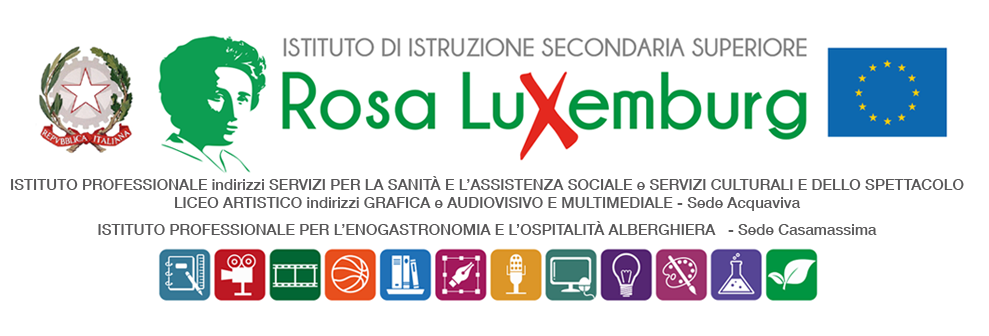 COMUNICAZIONE DELLA FAMIGLIAIl/La sottoscritto/a………………………………………………………………….………………………………………………...…………………. Eil/la sottoscritto/a…………………………………………………………..………………...…………………………….……………….…………. genitore/i – legale tutore dell’alunno/a……………………………………………………….., frequentante la classe ……………….., dell’indirizzo ……………………….……………. dichiara/dichiarano di essere a conoscenza che il/la proprio/a figlio/a parteciperà al Viaggio di istruzione in Sicilia, così come indicato nella circolare nr. 249 del 24 gennaio 2024, che si terrà dal 3 al 6 aprile 2024 con orario di partenza alle ore 06.00 del 3 aprile dalle sedi di Casamassima e Acquaviva delle Fonti e rientro alle ore 23.00 del 6 aprile così come da programma espressamente indicato nella summenzionata circolare.Gli studenti saranno affiancati dai docenti dell’Istituto;Data ……………………. Firma del genitore ………………………………………Firma del genitore ………………………………………Firma dell’alunno/a …………………………………………………….……….